АНАЛИТИЧЕСКАЯ СПРАВКА ОСВЕЩЕНИЯ МУНИЦИПАЛЬНОГО ЭТАПА ВСЕРОССИЙСКОГО КОНКУРСА «УЧИТЕЛЬ ГОДА – 2023» В ОФИЦИАЛЬНОМ СООБЩЕСТВЕМАУ ДПО «ЦНМО»Информационное освещение муниципального этапа Всероссийского конкурса профессионального мастерства «Учитель года – 2023» в официальном сообществе МАУ ДПО «ЦНМО» проводилось согласно контент-плану (приложение 1). Для объединения тематически связанных публикаций и быстрого поиска нужной информации в рамках конкурса все новости публиковались с хештегами: #управлениеобразованияЛГО #цнмолысьва #мероприятиядляпедагогическихработников #учительгода2023 #учительгодаЛГО. Кроме вышеперечисленных меток (в зависимости от темы новости и номинации) использовались следующие: #специалиствобластивоспитания#разговорыоважном#педагогическийдебют#воспитательгруппраннеговозраста#педагог_психолог#наставническаяпара#экспертыконкурсногоиспытания#мастеркласс#итогиИнформационное освещение преследовало несколько целей:своевременное донесение актуальной информации не только для конкурсантов и административных команд, но и всех заинтересованных;в связи с онлайн-форматом проведения конкурса, публикация видеотрансляций и извещений о начале конкурсного испытания конкретного участника – явилось своеобразным напоминанием.За время проведения конкурса охват в официальном сообществе вырос вместе с активностью аудитории: количество уникальных посетителей – 3 108, количество уникальных просмотров – 10 192, общее количество реакции (лайки, репосты и комментарии) – более 5 000. 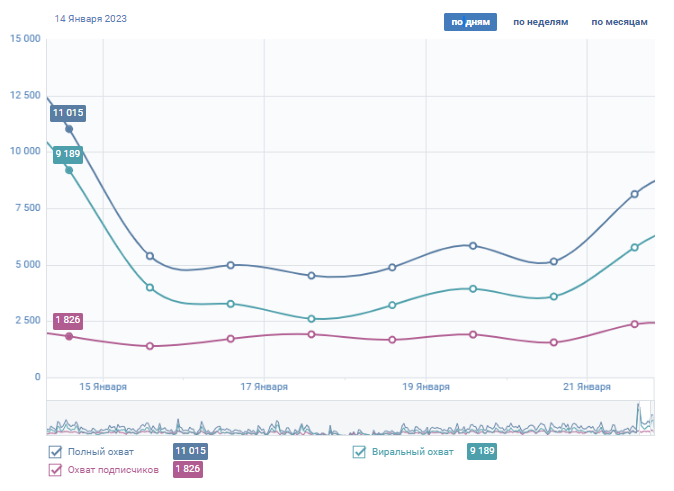 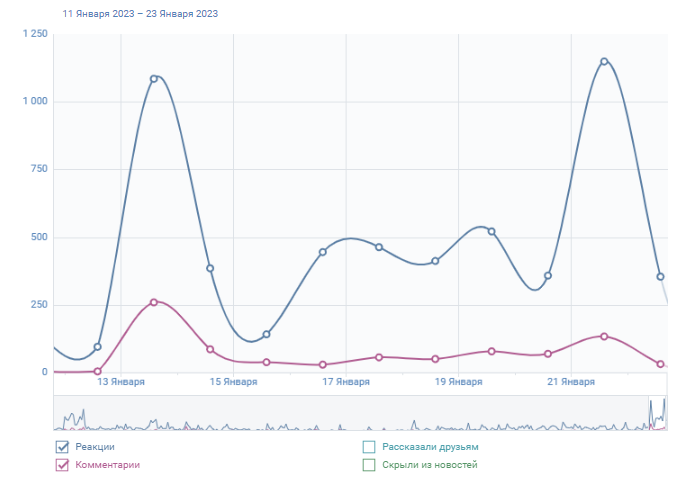 В ходе работы по созданному контент-плану были выявлены так называемые «пробелы» - неучтённые посты во время создания контент-плана. Соответственно в ходе освещения муниципального этапа Всероссийского конкурса «Учитель года – 2023» в официальном сообществе Вконтакте МАУ ДПО «ЦНМО» «пробелы» были заполнены и отредактирован сам контент-план. При освещении событий конкурса согласно созданному контент-плану выявлены положительные аспекты – своевременность и актуальность опубликованной информации, качественное медиа-сопровождение (ссылки на трансляции конкурсных испытаний, фотографии участников), ежедневный пост «Анонс дня».Выводы:информационное освещение позволило привлечь внимание аудитории (педагогическое сообщество и родители/законные представители) к муниципальному этапу Всероссийского конкурса «Учитель года – 2023»;сформирован положительный образ о конкурсе в глазах аудитории (нет негативных комментариев под постами в рамках контент-плана);контент-план позволил систематизировать выход публикаций и их количество;добились высокого охвата аудитории – 75% от общего числа подписчиков сообщества, количество уникальных просмотров увеличилось на 20%.Предложения: составление контент-плана для муниципального этапа Всероссийского конкурса «Учитель года – 2024» для официального сайта МАУ ДПО «ЦНМО»; составление медиа-плана «Учитель года – 2024. Муниципальный этап» для официальных сообществ ОО ЛГО;предоставление фотографий с конкурсного испытания участником или ответственным в ОО в течении 10-15 минут после его окончания.Дюпина М. В., ответственная за информационное освещение, методист МАУ ДПО «ЦНМО» 31.01.2023Приложение 1Контент-план постов «Освещение Муниципального этапа Всероссийского конкурса «Учитель года – 2023» в официальном сообществе МАУ ДПО «ЦНМО»01 декабря 2022 г. (четверг)01 декабря 2022 г. (четверг)18.00о КПК «Учитель года» за неделюо КПК «Учитель года» за неделюЧерепанова Т.А.10 декабря 2022 г. (суббота)10 декабря 2022 г. (суббота)11.00о рассылке писем по фотосессии конкурсантово рассылке писем по фотосессии конкурсантовДюпина М.В.22 декабря 2022 г. (четверг)22 декабря 2022 г. (четверг)14.00о двух днях фотосессии + благодарность за предоставление помещений МБОУ «Школа для детей с ОВЗ» и д/с Крылатые качелио двух днях фотосессии + благодарность за предоставление помещений МБОУ «Школа для детей с ОВЗ» и д/с Крылатые качелиДюпина М.В.24-25 декабря 2022 г.24-25 декабря 2022 г.через 15-30 минСерия постов «Знакомимся с участниками» по номинациямСерия постов «Знакомимся с участниками» по номинациямМалахова К. В.27 декабря 2022 г. (вторник)27 декабря 2022 г. (вторник)12.00о конкурсном испытании «Видеовизитка»: члены жюри + приглашенные, когда конкурсанты узнают баллы, когда видеовизитки появятся в общем доступео конкурсном испытании «Видеовизитка»: члены жюри + приглашенные, когда конкурсанты узнают баллы, когда видеовизитки появятся в общем доступеДюпина М.В.Митрофанова Е.П.11 января 2023 г. (среда) 11 января 2023 г. (среда) 10.00о том, как и где можно будет посмотреть трансляции зрителямо том, как и где можно будет посмотреть трансляции зрителямДюпина М.В.12.00О режиме конкурсных испытаний: урок / занятие, мастер-класс для коллегО режиме конкурсных испытаний: урок / занятие, мастер-класс для коллегДюпина М. В.14.00анонс открытия конкурсаанонс открытия конкурсаДюпина М.В.16 января 2023 г. (понедельник) 16 января 2023 г. (понедельник) 07.30анонс расписания дня: олимпиада + психологическое представление+ «Разговоры о важном» от участников номинации «Специалист в области воспитания/классный руководитель»анонс расписания дня: олимпиада + психологическое представление+ «Разговоры о важном» от участников номинации «Специалист в области воспитания/классный руководитель»Дюпина М.В.08.30знакомство с членами жюри номинации «Специалист в области воспитания/классный руководитель» знакомство с членами жюри номинации «Специалист в области воспитания/классный руководитель» Дюпина М.В.Шепшина А.С.09.00конкурсное испытание начинает Лихачева Алина Вячеславовна, учитель географии и истории МБОУ «СОШ № 6» + название урока, класс обучающихсяконкурсное испытание начинает Лихачева Алина Вячеславовна, учитель географии и истории МБОУ «СОШ № 6» + название урока, класс обучающихсяДюпина М.В.10.00конкурсное испытание начинает Толстикова Ольга Ивановна, учитель история и географии МБОУ "Школа для детей с ОВЗ" + название урока, класс обучающихсяконкурсное испытание начинает Толстикова Ольга Ивановна, учитель история и географии МБОУ "Школа для детей с ОВЗ" + название урока, класс обучающихсяДюпина М.В.10.30о конкурсном испытании «Олимпиада» + фотоо конкурсном испытании «Олимпиада» + фотоДюпина М.В.Митрофанова Е.П.11.00конкурсное испытание начинает Селявская Ксения Алексеевна, учитель начальных классов МБОУ «СОШ № 16 с УИОП» + название урока, класс обучающихсяконкурсное испытание начинает Селявская Ксения Алексеевна, учитель начальных классов МБОУ «СОШ № 16 с УИОП» + название урока, класс обучающихсяДюпина М.В.11.15Конкурсное испытание «Психологическое представление (заключение)» завершено, члены жюри начинают работуКонкурсное испытание «Психологическое представление (заключение)» завершено, члены жюри начинают работуДюпина М.В.Кандакова Л.А.13.00конкурсное испытание начинает Благиных Лилия Николаевна, учитель МБОУ «СОШ № 7» с\п «Новорождественская СОШ» + название урока, класс обучающихсяконкурсное испытание начинает Благиных Лилия Николаевна, учитель МБОУ «СОШ № 7» с\п «Новорождественская СОШ» + название урока, класс обучающихсяДюпина М.В.14.00конкурсное испытание начинает Рахметов Мансур Масгутович, учитель биологии и математики МБОУ «СОШ № 7» с/п «Аитковская СОШ» + название урока, класс обучающихсяконкурсное испытание начинает Рахметов Мансур Масгутович, учитель биологии и математики МБОУ «СОШ № 7» с/п «Аитковская СОШ» + название урока, класс обучающихсяДюпина М.В.15.30Конкурсное испытание завершено + скриншоты с трансляций Конкурсное испытание завершено + скриншоты с трансляций Дюпина М.В.Ветрова Е. А.17 января 2023 г. (вторник) 17 января 2023 г. (вторник) 07.30анонс расписания дня: олимпиада для классных руководителей + о конкурсантах номинации «Педагогический дебют»анонс расписания дня: олимпиада для классных руководителей + о конкурсантах номинации «Педагогический дебют»Дюпина М.В.08.30знакомство с членами жюри номинации «Педагогический дебют» знакомство с членами жюри номинации «Педагогический дебют» Дюпина М.В.Плесовских О.С.09.00конкурсное испытание начинает Хмелевская Екатерина Анатольевна, музыкальный руководитель МБДОУ "Детский сад № 11" + название урока, класс или возраст обучающихсяконкурсное испытание начинает Хмелевская Екатерина Анатольевна, музыкальный руководитель МБДОУ "Детский сад № 11" + название урока, класс или возраст обучающихсяДюпина М.В.09.45конкурсное испытание начинает Иванина Марина Владимировна, воспитатель МАДОУ "ЦРР - Детский сад № 21" МО "ЛГО" + название урока, класс или возраст обучающихсяконкурсное испытание начинает Иванина Марина Владимировна, воспитатель МАДОУ "ЦРР - Детский сад № 21" МО "ЛГО" + название урока, класс или возраст обучающихсяДюпина М.В.10.30конкурсное испытание начинает Михайлова Анастасия Олеговна, инструктор по физической культуре МАДОУ "Детский сад № 26" + название урока, класс или возраст обучающихсяконкурсное испытание начинает Михайлова Анастасия Олеговна, инструктор по физической культуре МАДОУ "Детский сад № 26" + название урока, класс или возраст обучающихсяДюпина М.В.12.30конкурсное испытание начинает Алиева Ванесса Авазжановна, учитель начальных классов МБОУ "СОШ № 2 с УИОП" + название урока, класс или возраст обучающихсяконкурсное испытание начинает Алиева Ванесса Авазжановна, учитель начальных классов МБОУ "СОШ № 2 с УИОП" + название урока, класс или возраст обучающихсяДюпина М.В.13.30конкурсное испытание начинает Гайсина Юлия Марсовна, учитель английского языка МБОУ "Школа для детей с ОВЗ" + название урока, класс или возраст обучающихсяконкурсное испытание начинает Гайсина Юлия Марсовна, учитель английского языка МБОУ "Школа для детей с ОВЗ" + название урока, класс или возраст обучающихсяДюпина М.В.14.30конкурсное испытание начинает Юдина Мария Витальевна, учитель истории и обществознания МАОУ "СОШ № 3" + название урока, класс или возраст обучающихсяконкурсное испытание начинает Юдина Мария Витальевна, учитель истории и обществознания МАОУ "СОШ № 3" + название урока, класс или возраст обучающихсяДюпина М.В.15.30конкурсное испытание начинает Лобашова Ульяна Сергеевна, педагог дополнительного образования, руководитель коллектива «Юный медик» МБУДО «ДД(Ю)Т» + название урока, класс или возраст обучающихсяконкурсное испытание начинает Лобашова Ульяна Сергеевна, педагог дополнительного образования, руководитель коллектива «Юный медик» МБУДО «ДД(Ю)Т» + название урока, класс или возраст обучающихсяДюпина М.В.17.00Конкурсное испытание завершено + скриншоты с трансляций Конкурсное испытание завершено + скриншоты с трансляций Дюпина М.В.Ветрова Е. А.18 января 2023 г. (среда) 18 января 2023 г. (среда) 07.30анонс расписания дня: два воспитателя покажут занятия + 4 наставнических пары (уроки)анонс расписания дня: два воспитателя покажут занятия + 4 наставнических пары (уроки)Дюпина М.В.08.00знакомство с членами жюри номинации «Воспитатель групп раннего возраста»знакомство с членами жюри номинации «Воспитатель групп раннего возраста»Дюпина М.В.Скочилова Е.А.08.30конкурсное испытание начинает Минчакова Юлия Юрьевна, воспитатель МАДОУ "Детский сад № 26" + название занятия, возрастконкурсное испытание начинает Минчакова Юлия Юрьевна, воспитатель МАДОУ "Детский сад № 26" + название занятия, возрастДюпина М.В.09.00конкурсное испытание начинает Новикова Олеся Владимировна, воспитатель МАДОУ "Детский сад № 27" + название занятия, возрастконкурсное испытание начинает Новикова Олеся Владимировна, воспитатель МАДОУ "Детский сад № 27" + название занятия, возрастДюпина М.В.12.30знакомство с членами жюри номинации, «Наставническая пара» (уроки)знакомство с членами жюри номинации, «Наставническая пара» (уроки)Дюпина М.В.Татаринова О.Е.13.00конкурсное испытание начинают Пилепенко Ольга Николаевна и Коновалова Ольга Юрьевна, учителяфизической культуры МБОУ "Школа для детей с ОВЗ" + название урока, класс обучающихсяконкурсное испытание начинают Пилепенко Ольга Николаевна и Коновалова Ольга Юрьевна, учителяфизической культуры МБОУ "Школа для детей с ОВЗ" + название урока, класс обучающихсяДюпина М.В.14.00конкурсное испытание начинают Шистерова Вера Ивановна и Солохина Полина Евгеньевна, учителяначальных классов МБОУ "СОШ № 7" + название урока, класс обучающихсяконкурсное испытание начинают Шистерова Вера Ивановна и Солохина Полина Евгеньевна, учителяначальных классов МБОУ "СОШ № 7" + название урока, класс обучающихсяДюпина М.В.15.00конкурсное испытание начинают Балабанова Юлия Владимировна и Петрова Елизавета Юрьевна, учителяначальных классов МБОУ «СОШ № 16 с УИОП» + название урока, класс обучающихсяконкурсное испытание начинают Балабанова Юлия Владимировна и Петрова Елизавета Юрьевна, учителяначальных классов МБОУ «СОШ № 16 с УИОП» + название урока, класс обучающихсяДюпина М.В.16.00конкурсное испытание начинают Елохов Михаил Павлович и Кирякина Дарья Сергеевна, учителяфизической культуры МАОУ "Лицей "ВЕКТОРиЯ" + название урока, класс обучающихсяконкурсное испытание начинают Елохов Михаил Павлович и Кирякина Дарья Сергеевна, учителяфизической культуры МАОУ "Лицей "ВЕКТОРиЯ" + название урока, класс обучающихсяДюпина М.В.17.00Конкурсный день завершен + скриншоты с трансляций Конкурсный день завершен + скриншоты с трансляций Дюпина М.В.Ветрова Е. А.19 января 2023 г. (четверг) 19 января 2023 г. (четверг) 07.30анонс расписания дня: два воспитателя покажут занятия анонс расписания дня: два воспитателя покажут занятия Дюпина М.В.09.00конкурсное испытание начинает Ахметханова Наталья Валерьевна, воспитатель МАДОУ "ЦРР - Детский сад № 21" МО "ЛГО" + название занятия, возрастконкурсное испытание начинает Ахметханова Наталья Валерьевна, воспитатель МАДОУ "ЦРР - Детский сад № 21" МО "ЛГО" + название занятия, возрастДюпина М.В.09.30конкурсное испытание начинает Кашина Алена Александровна, воспитатель МАДОУ "Детский сад № 39" МО "ЛГО" + название занятия, возрастконкурсное испытание начинает Кашина Алена Александровна, воспитатель МАДОУ "Детский сад № 39" МО "ЛГО" + название занятия, возрастДюпина М.В.10.00знакомство с членами жюри номинаци «Специалист социально-психологической службы / педагог-психолог»,знакомство с членами жюри номинаци «Специалист социально-психологической службы / педагог-психолог»,Дюпина М.В.Кандакова Л.А.10.15конкурсное испытание начинает Илюмжинова Ирина Александровна, педагог-психолог МАДОУ "Детский сад № 27" + название занятия и возрастконкурсное испытание начинает Илюмжинова Ирина Александровна, педагог-психолог МАДОУ "Детский сад № 27" + название занятия и возрастДюпина М.В.11.00конкурсное испытание начинает Пермякова Екатерина Юрьевна, педагог-психолог МБДОУ "Детский сад № 38" + название занятия и возрастконкурсное испытание начинает Пермякова Екатерина Юрьевна, педагог-психолог МБДОУ "Детский сад № 38" + название занятия и возрастДюпина М.В.13.00конкурсное испытание начинает Конюхова Ирина Германовна, педагог-психолог МБОУ "СОШ № 2 с УИОП" + название занятия и возрастконкурсное испытание начинает Конюхова Ирина Германовна, педагог-психолог МБОУ "СОШ № 2 с УИОП" + название занятия и возрастДюпина М.В.14.30Конкурсный день завершен + скриншоты с трансляций Конкурсный день завершен + скриншоты с трансляций Дюпина М.В.Ветрова Е. А.18.00раскрываем имена финалистов, мастер-классы для коллег раскрываем имена финалистов, мастер-классы для коллег Дюпина М.В.20 января 2023 г. (пятница) 20 января 2023 г. (пятница) 07.30анонс расписания дня: наставнические пары (занятия)анонс расписания дня: наставнические пары (занятия)Дюпина М.В.08.00знакомство с членами жюри номинации «Наставническая пара»знакомство с членами жюри номинации «Наставническая пара»Дюпина М.В.Татаринова О.Е.08.30конкурсное испытание начинают Каменских Ирина Валерьевна и Бражникова Екатерина Юрьевна, воспитатели МБДОУ "Детский сад № 11" + название занятия, возрастконкурсное испытание начинают Каменских Ирина Валерьевна и Бражникова Екатерина Юрьевна, воспитатели МБДОУ "Детский сад № 11" + название занятия, возрастДюпина М.В.09.15конкурсное испытание начинают Тазикаева Сюмбель Хикматовна и Пупкова Наталья Викторовна, воспитатели МАДОУ "Детский сад № 26" + название занятия, возрастконкурсное испытание начинают Тазикаева Сюмбель Хикматовна и Пупкова Наталья Викторовна, воспитатели МАДОУ "Детский сад № 26" + название занятия, возрастДюпина М.В.10.00конкурсное испытание начинают Ширинкина Мария Альбертовна и Мазитова Христина Валентиновна, воспитатели МБДОУ "Детский сад № 38" + название занятия, возрастконкурсное испытание начинают Ширинкина Мария Альбертовна и Мазитова Христина Валентиновна, воспитатели МБДОУ "Детский сад № 38" + название занятия, возрастДюпина М.В.10.45конкурсное испытание начинают Смирнова Светлана Валентиновна и Соколова Александра Владимировна, воспитатели МАДОУ "Детский сад № 39" МО "ЛГО" + название занятия, возрастконкурсное испытание начинают Смирнова Светлана Валентиновна и Соколова Александра Владимировна, воспитатели МАДОУ "Детский сад № 39" МО "ЛГО" + название занятия, возрастДюпина М.В.12.00Конкурсный день завершен + скриншоты с трансляций Конкурсный день завершен + скриншоты с трансляций Дюпина М.В.Ветрова Е. А.21 января 2023 г. (суббота) 21 января 2023 г. (суббота) 07.30анонс расписания дня: мастер-классы для коллеганонс расписания дня: мастер-классы для коллегДюпина М.В.08.00знакомство с членами жюри конкурсного испытания «Мастер-класс для коллег»знакомство с членами жюри конкурсного испытания «Мастер-класс для коллег»Дюпина М.В.Скотынянская В.Э.08.30конкурсное испытание начинает победитель в номинации «Педагог ДОО / воспитатель групп раннего возраста» ФИО + название мастер-классаконкурсное испытание начинает победитель в номинации «Педагог ДОО / воспитатель групп раннего возраста» ФИО + название мастер-классаДюпина М.В.09.15конкурсное испытание начинает победитель в номинации «Специалист социально-психологической службы / педагог-психолог» ФИО + название мастер-классаконкурсное испытание начинает победитель в номинации «Специалист социально-психологической службы / педагог-психолог» ФИО + название мастер-классаДюпина М.В.10.00конкурсное испытание начинает победитель в номинации «Педагогический дебют / воспитатель, учитель, педагог дополнительного образования» ФИО + название мастер-классаконкурсное испытание начинает победитель в номинации «Педагогический дебют / воспитатель, учитель, педагог дополнительного образования» ФИО + название мастер-классаДюпина М.В.10.45конкурсное испытание начинает победитель в номинации ««Специалист в области воспитания / классный руководитель» ФИО + название мастер-классаконкурсное испытание начинает победитель в номинации ««Специалист в области воспитания / классный руководитель» ФИО + название мастер-классаДюпина М.В.12.00Конкурсное испытание завершено + фото с МК До встречи на закрытии!Конкурсное испытание завершено + фото с МК До встречи на закрытии!Дюпина М.В.21 января 2023 г. (суббота) 21 января 2023 г. (суббота) 16.00Через 30 минут начнется церемония закрытия муниципального этапа всероссийского конкурса «Учитель года – 2023» Через 30 минут начнется церемония закрытия муниципального этапа всероссийского конкурса «Учитель года – 2023» Дюпина М.В.16.00Серия постов с итогами. Публикация параллельно с объявлением имен со сцены (по номинациям)Серия постов с итогами. Публикация параллельно с объявлением имен со сцены (по номинациям)Дюпина М.В.Малахова К.В.16.00Пост благодарности коллективу МАУ ДПО «ЦНМО» за работу в период конкурсаПост благодарности коллективу МАУ ДПО «ЦНМО» за работу в период конкурсаМалахова К.В.23 января 2023 г. (понедельник) 23 января 2023 г. (понедельник) 16.30Пост благодарности всем экспертам (заочный + очный этапы)Пост благодарности всем экспертам (заочный + очный этапы)Дюпина М.В.Малахова К.В.